Springer © 2015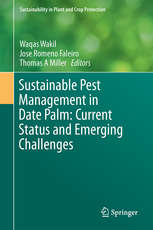 Sustainable Pest Management in Date Palm: Current Status and Emerging ChallengesEditors: Wakil, Waqas,  Romeno Faleiro, Jose, Miller, Thomas A. (Eds.) Albeit individual reviews, book chapters etc. on the pest complex and management of date palm are available, but there is no book on the biology and management of insect pests of date palm118 illustrations on the biology and management of insect and mite pests of date palm including the high quality color platesRenowned experts in the field of date palm IPM worldwide contributed chapters in the bookThe book will be the standard peer-reviewed reference for the economically important insect and mite pests associated with date palBuy this bookTable of contents (13 chapters)  Date Palm Production and Pest Management ChallengesWakil, Waqas (et al.)Pages 1-11   Biology and Management of Red Palm WeevilDembilio, Óscar (et al.)Pages 13-36   Bridging the Knowledge Gaps for Development of Basic Components of Red Palm Weevil IPMIdris, Ali M. (et al.)Pages 37-62   Longhorn Stem Borer and Frond Borer of Date PalmAl-Deeb, Mohammad Ali (et al.)Pages 63-72   Dynastid Beetle PestsBedford, Geoffrey O. (et al.)Pages 73-108   Carob Moth, Lesser Date Moth, and Raisin MothPerring, Thomas M. (et al.)Pages 109-167   Major Hemipteran PestsEl-Shafie, Hamadttu A. F. (et al.)Pages 169-204   Sap BeetlesEmekci, Mevlut (et al.)Pages 205-235   Pests of Stored DatesBurks, Charles S. (et al.)Pages 237-286   Phytoplasmas and Their Insect Vectors: Implications for Date PalmGurr, Geoff M. (et al.)Pages 287-314   The Role of Semiochemicals in Date Pest ManagementSoroker, Victoria (et al.)Pages 315-346   Mite Pests of Date PalmsNegm, Mohamed W. (et al.)Pages 347-389   Post-harvest Processing of Dates: Drying, Disinfestation and StorageNavarro, Hagit (et al.)Pages 391-409 